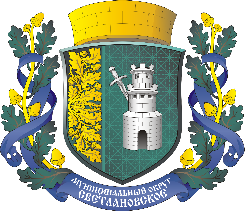 САНКТ-ПЕТЕРБУРГМУНИЦИПАЛЬНОЕ ОБРАЗОВАНИЕМУНИЦИПАЛЬНЫЙ ОКРУГСВЕТЛАНОВСКОЕАДМИНИСТРАЦИЯПостановление 31.12.2020						                                           №11                     	«Об утверждении Порядка осуществления бюджетных полномочийглавным администратором доходов бюджета внутригородского муниципального образования Санкт-Петербурга муниципальный округ Светлановское»В соответствии с требованиями статьи 160.1 Бюджетного кодекса Российской Федерации Местная Администрация внутригородского муниципального образования Санкт-Петербурга муниципальный округ Светлановское ПОСТАНОВИЛА:1. Утвердить Порядок осуществления бюджетных полномочий главным администратором доходов бюджета внутригородского муниципального образования Санкт-Петербурга муниципальный округ Светлановское согласно Приложению 1 к настоящему Постановлению.  2. С момента вступления в силу настоящего Постановления считать утратившими силу Постановление Администрации МО Светлановское № 4 от 03.04.2017 года «Об утверждении Порядка осуществления бюджетных полномочий главных администраторов доходов, являющихся органами местного самоуправления, и (или) находящимися в их ведении казенными учреждениями». 3. Настоящее Постановление вступает в силу с момента подписания. 4. Контроль за исполнением настоящего Постановления оставляю за собой.Глава местной администрации                                         С.С. Кузьмин  Приложение № 1 
к Постановлению Администрации МО Светлановскоеот 31.12. 2020 г. N 11ПОРЯДОК осуществления бюджетных полномочий главным администратором доходов бюджета внутригородского муниципального образования Санкт-Петербурга муниципальный округ Светлановское1. Настоящий Порядок осуществления бюджетных полномочий главным администратором доходов бюджета внутригородского муниципального образования Санкт-Петербурга муниципальный округ Светлановское (далее Порядок) разработан в соответствии с Бюджетным Кодексом Российской Федерации и регулирует процедуру осуществления бюджетных полномочий главным администратором доходов бюджета внутригородского муниципального образования Санкт-Петербурга муниципальный округ Светлановское.В настоящем Порядке под главным администратором доходов бюджета внутригородского муниципального образования Санкт-Петербурга муниципальный округ Светлановское  (далее – главный администратор доходов местного бюджета и местный бюджет) понимается определенные решением о бюджете органы местного самоуправления, органы местной администрации, являющиеся администраторами доходов местного бюджета.2. В соответствии с бюджетным законодательством главный администратор доходов местного бюджета осуществляет следующие бюджетные полномочия:1) формирует перечень подведомственных ему администраторов доходов бюджета;2) представляет сведения, необходимые для составления среднесрочного финансового плана и (или) проекта местного бюджета;3) представляет сведения для составления и ведения кассового плана;4) формирует и представляют бюджетную отчетность главного администратора доходов бюджета;5) предоставляет для включения в реестр источников доходов бюджета сведения по закрепленным за ним источникам доходов;6) утверждает методику прогнозирования поступлений доходов в бюджет в соответствии с общими требованиями к такой методике, установленными Правительством Российской Федерации;7)осуществляют иные бюджетные полномочия, установленные Бюджетным Кодексом и принимаемыми в соответствии с ним муниципальными правовыми актами, регулирующими бюджетные правоотношения.В случае отсутствия подведомственных ему администраторов главный администратор доходов местного бюджета осуществляет функции администратора доходов местного бюджета.3. Администратор доходов местного бюджета осуществляет следующие бюджетные полномочия:1) осуществляет начисление, учет и контроль за правильностью исчисления, полнотой и своевременностью осуществления платежей в бюджет, пеней и штрафов по ним;2) осуществляет взыскание задолженности по платежам в бюджет, пеней и штрафов;3) принимает решение о возврате излишне уплаченных (взысканных) платежей в бюджет, пеней и штрафов, а также процентов за несвоевременное осуществление такого возврата и процентов, начисленных на излишне взысканные суммы, и представляет поручение в орган Федерального казначейства для осуществления возврата в порядке, установленном Министерством финансов Российской Федерации;4) проводит мониторинг, анализ и прогнозирование поступлений средств в местный бюджет из соответствующего доходного источника;5) принимает решение о признании безнадежной к взысканию задолженности по платежам в бюджет;6) осуществляет иные бюджетные полномочия, установленные Бюджетным Кодексом и принимаемыми в соответствии с ним муниципальными правовыми актами, регулирующими бюджетные правоотношения.